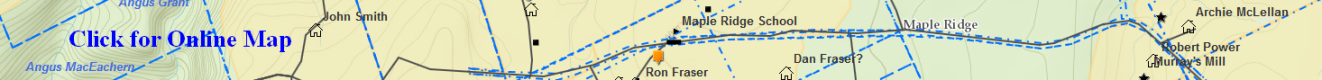 Will_MacGillivray_Colin– (Eigg Mountain Settlement History)Colin MacGillivray Dunmaglass A-836Colin MacGillivray was 25 years old when he died on April 3, 1888. He had inherited the real property from his brother Donald (Mason) who died in 1878. He had to reach majority age – 21 years before he owned the property. He would have owned the farm lot for only 7 years before he died. “…my farm lot situate at Dunmaglass…containing one hudred acres more or less…my said executors sell and dispose of the said either at private sale or public auction…”His personal property was to go to his aunts Flora and Mary MacGillivray who were living with him at the time. Colin was a twin of Christy MacGillivray – still searching what happened to her. 